 Hand-out: Geschäftsideen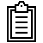 Denken Sie an Ihre Gemeinde und identifizieren Sie den Bedarf für Produkte und Dienstleistungen. Sie können an diese Aufgabe herangehen, indem Sie eine Schwierigkeit/Herausforderung identifizieren denen Ihre Gemeinde gegenübersteht und dann Festsetzen welches Produkt oder Dienstleistung dabei helfen könnte diese/s Schwierigkeit/Problem zu überwinden. Können Sie eine Dienstleistung oder Produkt anbieten, dass den Bedarf basierend auf Ihren eigenen Fähigkeiten adressiert? Zum Beispiel: Problem? Menschen in der Nachbarschaft haben Haustiere, aber möchten über das Wochenende verreisen oder können aufgrund von unregelmäßigen Arbeitszeiten nicht für Ihre Haustiere sorgen.Bedarf? Jemand der vertrauenswürdig, im Umgang mit Tieren sicher ist und Zeit hat, um diese zu füttern oder einen Spaziergang mit ihnen zu unternehmen. Wie kann ich helfen? Ich habe einen Hund, der die anderen Hunde in der Nachbarschaft kennt. Meine Nachbarn kennen mich seitdem ich ein Kind bin. Ich habe während der Ferien, am Abend oder an Wochenenden Zeit und gehe mit meinem eigenen Hund regelmäßig spazieren. Ich kann vorschlagen andere Hunde mitzunehmen, diese zu füttern oder am Wochenende mit Katzen zu spielen. Wählen Sie einen Bedarf aus, der sich in eine Geschäftsidee umwandeln lassen könnte. Für einen oder mehrere identifizierte Bedarfe versuchen Sie dann einfache Beispiele zu generieren. Denken Sie an Ihre Fähigkeiten und wie Sie diese effektiv nutzen können. 